Din uppgift är att återskapa det som står i förlagan nedan.
Använd det tomma utrymmet under förlagan.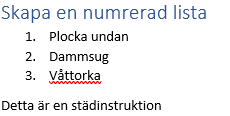 